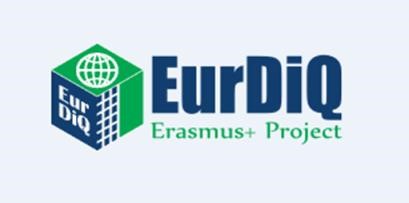 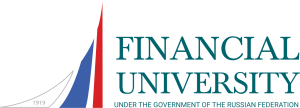 Разработка туристических дестинацийУчебный план курса   Цели дисциплиныУчебные цели:Описание курса:Учебная деятельность и методика обучения:Методы оценивания:Рекомендуемая литература:Сопоставление учебных целей курса и учебных целей магистерской программы Сопоставление методов оценки работы по курсу Основными задачами курса являются расширение понимания учащимися современных теоретических концепций управления туристическими направлениями и выработка системного понимания разработки туристических направлений. В ходе групповой проектной работы, дискуссий в аудитории, прохождения литературы по курсу студенты будут вырабатывать компетенции в области разработки туристических направлений.Ожидается, что по окончании курса обучения студенты будут уметь:1 Анализировать ряд сложных ситуаций, касающихся управления туристическими направлениями и находить верные решения, включая портфолио туристических направлений.2 Собирать данные и выявлять ключевые факторы, касающиеся разработки туристических направлений, проверки и оценки потенциала для развития туризма.3 Консультироваться и представлять грамотно структурированные обоснования для местных, региональных и федеральных органов, связанные с генеральными планами, стратегиями и политикой разработки туристических направлений.Раздел 1. Тенденции в разработке туристических направлений  Обзор теоретических основ разработки туристических направлений.  Концептуальные модели, связанные с причинами разработки туристических направлений. Управление туристическим направлением. Общие характеристики разработки туристического направления в изменяющейся среде на глобальном, национальном, региональном и местном уровнях. Понимание долгосрочных и краткосрочных результатов разработки направления.Раздел 2. Разработка продукции, связанной с туристическим направлением   Жизненный цикл продукции, связанной с туристическим направлением. Портфолио продукции. Организация управления направлениями (DMO). Участие DMO в разработке продукции. Общие модели стратегии разработки продукции. Принципы разработки продукции, связанной с направлением.  Разработка туристических пакетов. Разработка программы мероприятий, фестивалей, культурных программ.   Раздел 3. Управление качеством в разработке туристических направлений  Понятие качества в туристической отрасли. Качество в туристической отрасли как драйвер развития. Максимизация степени удовлетворенности посетителей и проблемы оценки. Потребности, пожелания и ожидания. Системный подход к управлению качеством в туристической отрасли. Стандарты качества и критерии аттестации. Стратегия повышения качества туристического направления. Факторы, влияющие на стратегию повышения качества туристического направления. Типы показателей качества. Системная основа для разработки и реализации стратегии повышения качества туристического направления.Раздел 4. Генеральный план развития туристической отрасли  Процесс планирования в туристической отрасли. Планирование разработки туристического направления. Институциональная основа разработки туристического направления. Планирование развития туристической отрасли на национальном уровне. Преимущества стратегического планирования туристической отрасли. Подход «за и против» к развитию туристических кластеров в развитии туристической отрасли. Внедрение стратегии разработки туристического направления. Финансирование разработки туристического направления. Государственно-частное партнерство. Преимущества партнерств. Роли и обязанности экономических агентов в разработке туристического направления.Раздел 5. Устойчивое развитие туристического направления   Введение в устойчивое развитие: сущность, предмет и область применения. Принципы устойчивости. Показатели устойчивости. Политика развития устойчивости. Устойчивая туристическая отрасль как инструмент развития. Ситуационный анализ. Маркетинг устойчивой туристической отрасли. Ситуационные практикумы. Лекции, ситуационные практикумы и обсуждения,  обсуждение научных статей, работа в аудитории, работа в рамках проектной команды, доклады студентов, итоговая экзаменационная работа.Результаты обучения (1), (2), (3) оцениваются в рамках работы проектной группы. Студенты будут работать самостоятельно и в командах.Результат обучения (1) оценивается с помощью анализа ситуационных практикумов и устных докладов.Результаты обучения (2), (3) оцениваются с помощью работы в аудитории, обсуждения научных работ и устных докладов.Итоговый экзамен (60%), доклад (40%)Авторы НазваниеИздательГод Номер ISBNAlastair M. MorrisonMarketing and Managing Tourism DestinationRoutledge2013978-0-415-67449-8Jennifer Stange, David Brown, Solimar InternationalTourism destination management. Achieving sustainable and competitive results. Online tool kit and resource series.International Insitute for Tourism Studies20040-13-111293-7Название курса Учебные цели программы 12345678Разработка туристических направленийVVVVVНазвание курсаОценивание в рамках мероприятий с ограничением по времени  ОтчетЭссеУстный докладАнализ ситуационных практикумовИноеРазработка туристических направленийVVVV